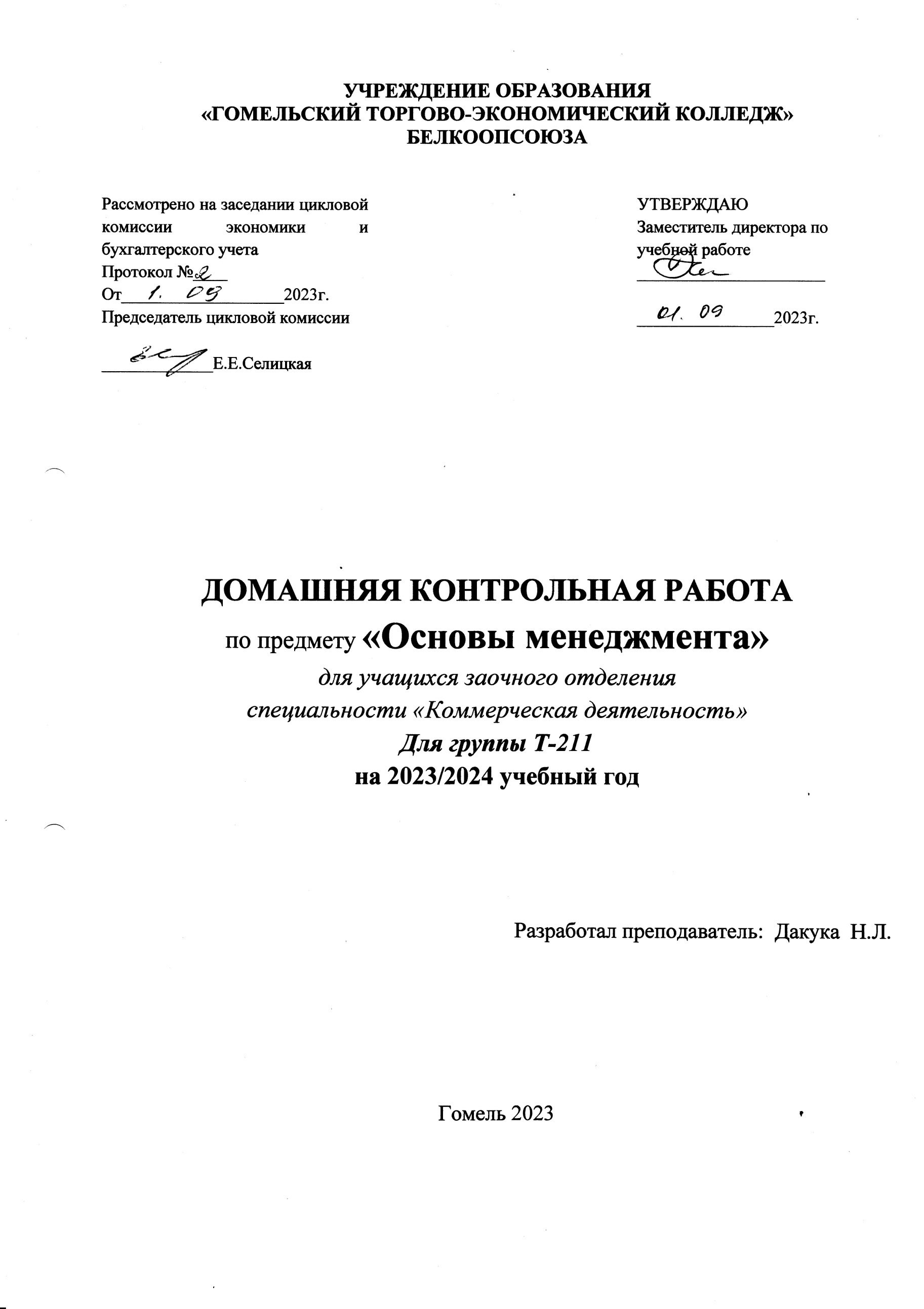 ТЕМАТИЧЕСКИЙ ПЛАНВведение Раздел 1. Теоретические основы менеджмента  1.1. Развитие теории и практики менеджмента  1.2. Функции и принципы менеджмента. Уровни управления  1.3. Организационные структуры управления организацией  1.4. Методы управления организацией  1.5. Цели организации и управленческие стратегии Раздел 2. Внутриорганизационные процессы   2.1. Власть и руководство   2.2. Мотивация персонала   2.3. Управление конфликтами в организации  2.4. Теория и практика принятия управленческого решения Раздел 3. Основы управления персоналом   3.1. Управление персоналом   3.2. Организация управленческого труда   3.3. Оценка эффективности менеджмента                          ЛИТЕРАТУРАКРИТЕРИИ ОЦЕНОК  ДОМАШНЕЙ  КОНТРОЛЬНОЙ  РАБОТЫ ПО ДИСЦИПЛИНЕ  «ОСНОВЫ МЕНЕДЖМЕНТА»Отметка  «Не зачтено» ставится если: 1.Вариант не соответствует шифру учащегося.2. Изложено  менее 50%  теоретического материала 3. Изложение теоретических вопрос носит фрагментарный характер4. Нет решения тестовых заданий.2. Выполнено  менее 50% работы.Во всех остальных случаях ставится отметка «Зачтено».МЕТОДИЧЕСКИЕ УКАЗАНИЯ К ВЫПОЛНЕНИЮ КОНТРОЛЬНОЙ РАБОТЫ  В соответствии с  учебным планом по  дисциплине  «Основы менеджмента» учащиеся заочного отделения   выполняют  контрольную работу № 1.  При выполнении контрольной работы необходимо соблюдать следующие требования:1.	Контрольная работа выполняется в обычной ученической тетради, страницы которой нумеруются. Если тетрадь в клетку, то писать следует через одну клетку, иначе затрудняется правка работы преподавателя.2.	На каждой странице тетради следует оставлять поля шириной 4-. для замечаний преподавателя, а также 1 страницу свободной в конце тетради для рецензии (заключения) преподавателя (вложенные листы должны быть закреплены)3.	Работа должна быть выполнена аккуратно, четким разборчивым почерком, сокращения слов не допускается. Писать работу рекомендуется чернилами одного цвета.4.	Решению каждого тестового задания должно предшествовать его условие, переписанное из задания в тетрадь.5.	В конце выполненной работы, указывается перечень использованной литературы в алфавитном порядке, ставится дата выполнения работы,  подпись учащегося (подпись должна быть разборчивой) и оставляются листы для рецензии преподавателя.6.	Выполненная контрольная работа высылается на проверку в сроки, предусмотренные графиком, который дается каждому учащемуся-заочнику.7.	Вариант контрольной работы определяется по прилагаемой таблице в зависимости от двух последних цифр шифра, отображающих порядковый номер личного дела учащегося.8. Если контрольная работа не зачтена, то все указанные в рецензии доработки по вопросам выполняются в той же тетради. 	Допускается выполнение домашней контрольной работы в электронном виде (согласно требованиям, указанным в методических рекомендациях по дисциплине):оформляется на листах формата А4 (размер листа в мм: 210×297);текст печатается на одной стороне листа через интервал – точно 18 пт.;параметры шрифта: гарнитура шрифта – Times New Roman, начертание обычный, кегль шрифта – 14 пунктов, цвет  текста – авто  (чёрный);параметры абзаца: выравнивание текста – по ширине страницы, отступ первой строки – 1,25 см, межстрочный интервал –  точно 18 пт;поля: верхнее и нижнее поля – 20 мм, размер левого поля 30 мм, правого – 15 мм;страницы нумеруют арабскими цифрами, соблюдая сквозную нумерацию по всему тексту, порядковый номер страницы ставят внизу по центру;после выполнения всех заданий указывается перечень изученной литературы;работа должна быть датирована и подписана учащимся;для рецензии преподавателя оставляют не менее одного чистого листа;на обложку контрольной работы наклеивается бланк установленного образца.При выполнении контрольной работы необходимо указывать номер задания (согласно варианту), записывать точную и полную формулировку теоретического и  тестового задания.В таблице по горизонтали  Б размещены цифры от 0 до 9, каждая из которых соответствует последней цифре личного дела учащегося.По вертикали А размещены предпоследние цифры шифра от 0 до 9.   Пересечение горизонтальной и вертикальной линии определяют клетку    нужного варианта (номер задания).   Учащиеся должны быть внимательны в выборе варианта. Контрольная работа, выполненная  не по своему  варианту, возвращается учащемуся без проверки.Варианты контрольной работы.ВОПРОСЫ ДЛЯ ДОМАШНЕЙ КОНТРОЛЬНОЙ РАБОТЫ1. Взаимосвязь понятий «управление» и «менеджмент». Место менеджмента среди других экономических наук. Цели и задачи современного менеджера2. Основные этапы развития менеджмента.3. Школа научного управления (Ф. Тейлор, Г. Гантт, ф. И Л. Гилбрет, Г. Эмерсон, Г. Форд).4. Административная  или классическая  школа (А. Файоль, Л. Уврик, М. Вебер)5.Школы человеческих отношений  и  поведенческих наук (Э.Мейо, М.П. Фоллет, А. Маслоу, Р. Блейк)6. Школа количественных методов управления (Л. Конторович, С.Новожилов) 7.Процессный, системный и ситуационный подходы к менеджменту, их особенности.8. Сущность и классификация  функций менеджмента. Общие функции (планирование, организация деятельности, мотивация, контроль), их взаимосвязь9. Принципы менеджмента: сущность и характеристика. 10. Уровни и виды управления.11. Понятие и составляющие элементы организационной структуры управления.12. Виды традиционных механистических структур управления: линейная, функциональная, линейно-функциональная, дивизиональные. Особенности построения, преимущества и недостатки.13. Органические (адаптивные) структуры управления: проектная, матричная, сетевая, многомерная виртуальная. Особенности построения, преимущества и недостатки.14. Сущность, цели и классификация методов управления организацией.15. Организационно-распорядительные (административные) методы. 16. Методы экономического стимулирования в системе менеджмента.17. Социально-психологические методы управления и их использование впрактике современного менеджмента.18. Понятия «цели организации», «дерево целей». Требования, предъявляемые к целям организации.19.Система целей организации: миссия, генеральная цель, общеорганизационные и специфические цели. 20. Управленческая стратегия и ее элементы. Основные виды управленческих стратегий.21.Стиль руководства, власть, влияние, лидерство. Их взаимосвязь.22. Виды организации власти. Формы управленческого воздействия.23. Классические стили руководства: демократический, авторитарный, либеральный. Их особенности, преимущества и недостатки.24. Управленческая сетка Р. Блейка и Дж. С. Моутон: сущность и назначение, классификация стилей в ней.
25.Мотивация, ее сущность. Понятия «потребность», «вознаграждение».26.Содержательные теории мотивации: сущность, основные представители (А. Маслоу, Д. Мак-Клелланд, Д. Мак-Грегор, Ф. Герцберг) и их положения27.Процессуальные теории мотивации (теория ожидания, теория справедливости, комплексная теория мотивации): основные положения, преимущества и недостатки.28. Конфликт в организации, его структура. Виды конфликтов. Причины и последствия конфликтов.29. Управление конфликтами. Стили поведения в конфликтных ситуациях: избегание, сотрудничество, компромисс, принуждение, уступка.30. Управленческое решение. Требования к управленческим решениям. Виды решений в менеджменте.31. Этапы принятия управленческих решений. Факторы, влияющие на процесс принятия управленческого решения. 32.Методы принятия управленческих решений: неформальные, коллективные, количественные.33. Персонал, кадры. Структура кадров, ее разновидности. Функции кадровой службы.34. Методы и этапы отбора персонала. Оценка работы персонала. 35. Функции и задачи менеджера. Требования к квалификации менеджера.  Сущность и необходимость делегирования полномочий руководителя в современной организации.36. Проведение бесед, собраний, совещаний, прием посетителей.37. Сущность эффективности управления. Количественные и качественные показатели оценки эффективности системы управления.38.Оценка эффективности труда управленческих работников: этапы и показатели оценки. 39.   Школа «Человеческих отношений» основана:       1) Д.Мак-Грегором;        2) Э.Мэйо;        3) М.Фоллет;        4) Г.Фордом40.   Функция организации состоит в:1)	Организации и проведении проверки правильно ли достигаются цели предприятия;2)	Стимулирование сотрудников организации, направлении их усилий, на достижение поставленных целей;3)	Установлении взаимоотношений между всеми подразделениями организации, определении порядка и условий её функционирования;4)	Определении и детализации целей организации, а также видов деятельности по достижению этих целей;41.  Свод правил, регулирующих деятельность организаций, предприятий, учреждений, их взаимоотношения с другими организациями, их права и обязанности в определённой сфере деятельности – это:1)	Устав 2)	Штатное расписание3)	Должностная инструкция4)	Положение об отделе42.  Объектом воздействия управленческого труда является:1)	Информация2)	 Человек3)	Время4)	Работа.43.  Взаимосвязь элементов: затраты труда – результаты, результаты – вознаграждение, вознаграждение – валентность определяется теорией мотивации:1)	Ф. Герцберга2)	Портера-Лоулера3)	Справедливости4)	Ожидания44.  Выделяют следующие группы методов управления:1)	Экономические, распорядительные, правовые, дисциплинарные;2)	Экономические, организационно-распорядительные, социальные, материальные;3)	Экономические, организационно-распорядительные, социально-психологические, правовые;4)	Организационно-распорядительные, социально-психологические, дисциплинарно правовые.45.  К административным способам разрешения конфликтов относятся:1)	Различные меры воспитательного аспекта;2)	Разъяснение требований к работе и неправомерных действий конфликтующих;3)	Силовое  разрешение конфликта;4)	Беседа, разъяснение, убеждение.46.  Потребности – это: 1)	То, что вызывает определённые действия человека;2)	Всё, что человек считает ценным для себя;3)	Ощущение недостатка в чём-либо, имеющее определённую направленность;4)	Осознанное отсутствие чего-либо 47.  Методы управления классифицируются на:1)	Приказы, инструкции, уставы.2)	Планирование, нормирование, распоряжение.3)	Экономические, организационно-распорядительные, социально-психологические;4)	Экономические, дисциплинарные, нормативные.48.  Руководитель этого стиля стремится решать вопросы коллегиально, советуется с коллегами, прислушивается к их мнению, правильно реагирует на критику:1)	Авторитарного;2)	Демократического;3)	Либерального;4)	Лидерского49.  Фредрик Тейлор – это представитель:1)	Эмпирической школы;2)	Научной школы;3)	Школы человеческих отношений;4)	Поведенческой школы.50.  Предметом труда менеджеров является:1)	Информация;2)	Цель;3)	Технология;4)	Структура.51.  По масштабу воздействия управленческие решения могут быть:1)	Общие, частные;2)	Внешние, внутренние;3)	Единоличные, коллективные;4)	Перспективные, оперативные.52.  Под организационной структурой управления понимают:1)	Сочетание квалификационных навыков, оборудования, инфраструктуры, знаний для преобразования в материалах, информации;2)	Процесс планирования, организации, мотивации, контроля, необходимый для того, чтобы сформировать и достичь целей;3)	Совокупность управленческих звеньев, расположенных в строгой соподчинённости и обеспечивающих взаимосвязь между управляющей и управляемой системами;4)	Структурное подразделение с закреплёнными функциями, обязанностями и правами.53.  П. Портер и Э. Лоулер разработали:1)	Теорию ожидания;2)	Содержательную теорию мотивации;3)	Теорию, основанную на изучении потребностей;4)	Комплексную процессуальную теорию мотивации, включающую элементы теории справедливости54.  Показатели эффективности управления представляют собой:1)	Отдельные результаты деятельности аппарата управления;2)	Различные способы оценки затрат управленческого труда;3)	Различные методы оценки результатов и затрат управленческого труда;4)	Различные способы оценки организации труда.55.  Принципы управления – это: 1)	Основополагающие идеи, закономерности и правила поведения руководителей по осуществлению управленческих функций;2)	Виды управленческой деятельности, которые осуществляются определёнными способами;3)	Относительно устойчивая система способов, методов и форм практической деятельности менеджера;4)	Примеры воздействия на управляемый объект для достижения поставленных целей;56.  Такие методы проверки кандидатов, как испытание, тестирование, собеседование, наведение справок, используются при:1)	Отборе кадров;2)	Наборе кадров;3)	Расстановке кадров;4)	Назначении на должность.57.  Выделяют следующие типы конфликтов:1)	Между руководителем и подчинённым, между руководителем и группой;2)	Внутриличностные, межличностные, между личностью и группой, межгрупповой;3)	Внутренние, внешние;4)	Организационные, межличностные, межуровневые.58. Вознаграждение – это:1)	То, что вызывает определённые действия человека;2)	Всё, что человек считает ценным для себя;3)	Наличие чего-либо, вызывающее побуждение к действию;4)	То, как оценивает организация значимость работы.59.  Отношение управления – это:1)	Отношения между людьми в процессе управления;2)	Отношения между руководителем и подчинёнными;3)	Отношения между членами трудового коллектива;4)	Отношения между организационными структурами;60.  Процесс принятия управленческого решения состоит из следующих этапов:1)	Определение целей и задач, разработка проекта решения, согласование;2)	Постановка проблемы, установление ограничений и критериев, разработка и принятие решения, реализация, контроль исполнения решения;3)	Принятие решения, подписания документа, передача на исполнение;4)	Принятие решения, оценка решения, обсуждение вариантов.61.  Стратегическое планирование – это:1)	Определение того, что необходимо сделать в ближайшее время, чтобы достичь максимальных результатов;2)	Набор действий и решений руководства, которые ведут к разработке стратегий для достижения целей организации;3)	Процесс установки целей организации на среднем уровне управления, а так же организация их выполнения;4)	Деятельность направленная на выявление сильных и слабых сторон организации, её стратегических ошибок.62.  Ограниченное право в использовании ресурсов организации и направление усилий некоторых сотрудников на выполнение задач – это: 1)	Полномочия;2)	Власть;3)	Лидерство;4)	Контроль.63.  Психологические методы управления представляют собой:1)	Способы регулирования межличностных отношений путём создания в коллективе оптимального  психологического климата;2)	Установление норм морали и этики поведения в трудовом коллективе;3)	Методы, основанные на создании специальных условий для работы коллектива и наблюдения за ним в производственной деятельности;4)	Комплексное, целенаправленное воздействие на коллективы и отдельных работников в направлении обеспечения оптимальных условий труда.64.  Содержание работы кадровой службы составляют:1)	Формирование кадров организации, развитие работников, совершенствование организации труда и его стимулирование;2)	Оценка труда работников, нормирование труда;3)	Определение миссии, формирование целей долгосрочное и краткосрочное планирование;4)	Определение методов управления, организации рабочих мест;65.  Экономическая эффективность управления определяется:1)	Критерием максимума эффекта с каждой единицей затрат труда или минимума затрат общественного труда на единицу продукта;2)	Критерием минимума эффекта с каждой единицей затрат труда и максимума затрат общественного труда на единицу продукта;3)	Размером заработной платы управленческого персонала;4)	Минимизацией заработной платы управленческого персонала и максимизацией количества управленческих решений.66.  Особенностью  управленческого труда является то, что:1)	Он осуществляется на высшем уровне управления;2)	Он не является производительным трудом;3)	Менеджеры участвуют в создании материальных благ посредством организации труда других;4)	Это живой овеществлённый труд всех работников.67.  Требования, предъявляемые к профессиональным управляющим, включают:1)	Специальные знания и способность использовать их в работе по управлению предприятием, способность работать с людьми и управлять самим собой.2)	Умение чётко выражать свои мысли и убеждать;3)	Высокое чувство долга и преданность делу, ответственность и исполнительность;4)	Умение обосновать и принимать решения, доводить его до исполнения.68.  Первым и самым решающим плановым решением является выбор для организации:1)	Порядка оплаты труда;2)	Миссии и целей;3)	Технологии производства;4)	Местонахождения организации.МЕТОДИЧЕСКИЕ РЕКОМЕНДАЦИИ ПО ВЫПОЛНЕНИЮ КОНТРОЛЬНОЙ РАБОТЫ     Контрольная работа включает 5 вопросов. Для ответа на каждый из них следует изучить материал всей темы. Выборочное изучение отдельных вопросов неизбежно приведёт к поверхностному освещению материала. Ответ на каждый вопрос работы следует излагать без каких-либо вступлений, кратко и конкретно.Не допускается механическое переписывание текста из учебников и других литературных источников. Ответ на теоретический вопрос должен быть систематизирован, обобщён и логически построен.Вопросы с 1 по 38 – теоретические,  материал по ним  следует изучить в учебной литературе, указанной в списке.Вопросы с 39 по 68 – тестовые задания,  для ответа на которые  следует изучить теоретический материал, согласно методических рекомендаций по темам. В каждом тестовом задании возможен лишь один верный вариант ответа.Примеры  решения тестовых заданий:1.  Основным содержание управлением предприятием является:1)	Управленческий потенциал и организационная структура управления;2)	Механизм управления, состоящий из принципов, функций, методов и стиля управления;3)	Совокупность предприятия, объединённых общим руководящим органом;4)	Совокупность функций управления, состоящая из планирования, организации, учёта, анализа, контроля.Ответ: 2)	Механизм управления, состоящий из принципов, функций, методов и стиля управления;2.  Содержательные теории мотивации основываются:1)	На идентификации внутренних побуждений личности, которые заставляют людей действовать так, а не иначе;2)	В первую очередь на том как ведут себя люди с учётом восприятия и познания;3)	На знании психологии людей в обществе;4)	На знании правил и процедур организации.Ответ: 1)	На идентификации внутренних побуждений личности, которые заставляют людей действовать так, а не иначе;№№ п/пНазваниеАвторИздание, год издания1Менеджмент: основные понятия, виды, функции: пособие для подготовки к экзаменамБрасс, А.А.Минск: Современная шк., 2006 – 348 с.2Основы менеджмента: учебник Кабушкин, Н.И.Минск: НПЖ “ФУА”, ЗАО “Экономпресс”, 1997. – 284 с.3Основы менеджмента: учебникКлимович, К.Л.Минск: РИПО, 2018 – 279  с.4Менеджмент: учебникТележников, В.И.Минск: БГЭУ, 2016. – 508  с. 5Менеджмент в потребительской кооперацииВрублевский, Б.И.ЦНТУ “Развитие”, 2001БПоследняя цифра номера личного дела.Последняя цифра номера личного дела.Последняя цифра номера личного дела.Последняя цифра номера личного дела.Последняя цифра номера личного дела.Последняя цифра номера личного дела.Последняя цифра номера личного дела.Последняя цифра номера личного дела.Последняя цифра номера личного дела.Последняя цифра номера личного дела.А012345678901112353462122456473132557484142658495152759506162860517172961528183062539193163541020326455161620514271722524381823534491924564510202557461121265847122227594813232860491424296150152530625121113646502123747513133848524143495351545054616551557176525681875357919853581020940593261336352272346453283356754294366855305373956316384057327141583382425934934360351044461416263151631727325264182833536519293466392030356740213136684122323739422333384043243494144253510424553161749533271850543381951553492052563510215357111224658212234759313264860414273961515284062611215476212226486313237396414248406515259416616261042671727114368182812445019291345512030164652721311048602232114961233312506224341351632535145264261155365272166639283176740294186841305194050810201739661121184067122219416813232042501424314351152532445216263345531727646541828747551929384856921355675622166857232739582438405925494160265104261276114362287124463298134564309164665